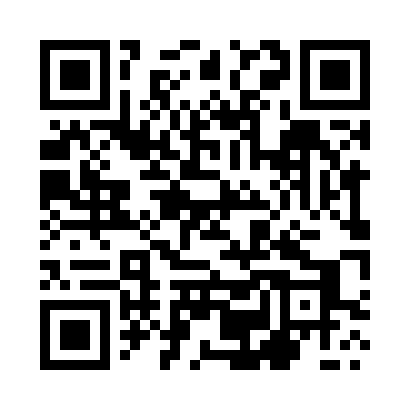 Prayer times for Gnuszyn, PolandWed 1 May 2024 - Fri 31 May 2024High Latitude Method: Angle Based RulePrayer Calculation Method: Muslim World LeagueAsar Calculation Method: HanafiPrayer times provided by https://www.salahtimes.comDateDayFajrSunriseDhuhrAsrMaghribIsha1Wed2:445:2312:526:008:2210:492Thu2:405:2112:526:018:2410:523Fri2:395:1912:526:038:2610:564Sat2:385:1712:526:048:2710:575Sun2:375:1512:526:058:2910:586Mon2:365:1312:526:068:3110:597Tue2:365:1112:516:078:3311:008Wed2:355:0912:516:088:3411:009Thu2:345:0812:516:098:3611:0110Fri2:335:0612:516:108:3811:0211Sat2:335:0412:516:118:3911:0212Sun2:325:0312:516:118:4111:0313Mon2:315:0112:516:128:4211:0414Tue2:314:5912:516:138:4411:0415Wed2:304:5812:516:148:4611:0516Thu2:304:5612:516:158:4711:0617Fri2:294:5512:516:168:4911:0618Sat2:284:5312:516:178:5011:0719Sun2:284:5212:516:188:5211:0820Mon2:274:5112:526:198:5311:0821Tue2:274:4912:526:208:5511:0922Wed2:264:4812:526:208:5611:1023Thu2:264:4712:526:218:5711:1024Fri2:254:4512:526:228:5911:1125Sat2:254:4412:526:239:0011:1226Sun2:254:4312:526:249:0211:1227Mon2:244:4212:526:249:0311:1328Tue2:244:4112:526:259:0411:1429Wed2:244:4012:526:269:0511:1430Thu2:234:3912:536:279:0711:1531Fri2:234:3812:536:279:0811:15